LPP ASKERAKS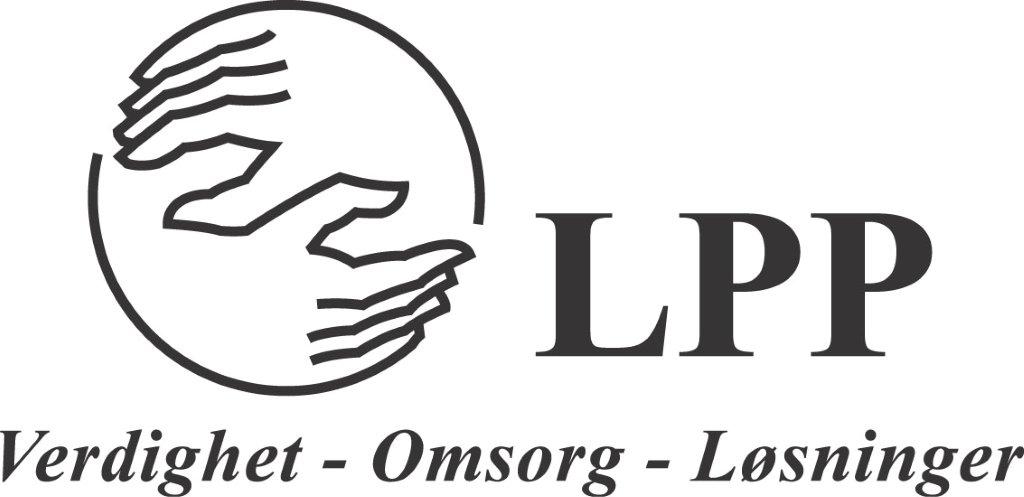 